私たちの生活に欠かせない電気を生み出す際に原子力発電では、高レベル放射性廃棄物が出てきますが、その処分方法として地層処分が選択されているということは、ほとんど知られていない状況にあります。そこで、放射性廃棄物の地層処分について関心を持ち、自らの問題としてとらえて、さまざまな考え、価値観、立場を持つ人たちで意見交換し、お互いが学び合う場として「ワークショップ」をおこないます。既に、相当量の高レベル放射性廃棄物が存在する中、将来世代への負担を先送りしないためにも、その処分については着実に進めていく必要があります。ワークショップでは、国からの一方的な政策紹介ではなく、各地のオピニオンリーダーの方々と一緒に、情報のあり方、高レベル放射性廃棄物処分場の決め方等について語り合います。申し込み・問い合わせ：ワークショップ運営事務局TEL：03-5684-3764　ＦＡＸ：03-6862-8424　e-mail ：info@hlw-ws.jp　※裏面に申込書があります主　　　　催：資源エネルギー庁／中部ワークショップ運営事務局過去のワークショップの様子 URL ：http://www.enecho.meti.go.jp/rw/ene/index.html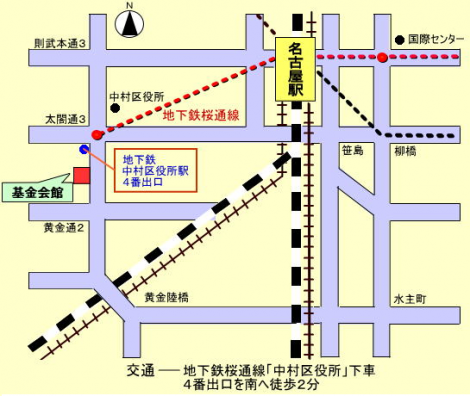 １２/７　地域ワークショップ中部（知識共有型）参加申込書中部ワークショップ運営事務局ＦＡＸ：03-6862-8424（このままＦＡＸしてください。） E-mail：info@hlw-ws.jp【同行者】　※代表者の方がご記入いただいても結構です。所属団体名称（ふりがな　　　　　　　　　　　　　　　　　　　　　　　　）（ふりがな　　　　　　　　　　　　　　　　　　　　　　　　）所属団体区分①NPO　　　②温暖化防止センターなど環境関連組織　　　③原子力関連企業・団体  ④行政（地方自治体、地方経済産業局など）　　　⑤一般企業　⑥その他　（　　　　　　　　　　　　　　　　　　　　　　）⑦教授・教員・学校関係者・　⑧学生　⑨主婦　		①NPO　　　②温暖化防止センターなど環境関連組織　　　③原子力関連企業・団体  ④行政（地方自治体、地方経済産業局など）　　　⑤一般企業　⑥その他　（　　　　　　　　　　　　　　　　　　　　　　）⑦教授・教員・学校関係者・　⑧学生　⑨主婦　		参加者代表お名前参加者代表お名前（ふりがな　　　　　　　　　　　　　　　　　　　　　　　　）（ふりがな　　　　　　　　　　　　　　　　　　　　　　　　）参加者代表連絡先参加者代表連絡先（電話･ＦＡＸ）（Ｅメールアドレス）　※お持ちの方は必ずご記入下さい①お名前（ふりがな　　　　　　　　　　　　　　）連絡先（Ｅメールアドレス）　※お持ちの方は必ずご記入下さい②お名前（ふりがな　　　　　　　　　　　　　　）連絡先（Ｅメールアドレス）　※お持ちの方は必ずご記入下さい③お名前（ふりがな　　　　　　　　　　　　　　）連絡先（Ｅメールアドレス）　※お持ちの方は必ずご記入下さい④お名前（ふりがな　　　　　　　　　　　　　　）連絡先（Ｅメールアドレス）　※お持ちの方は必ずご記入下さい